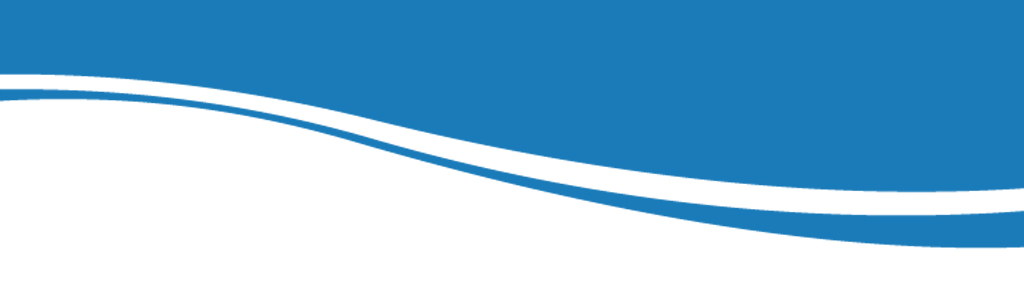 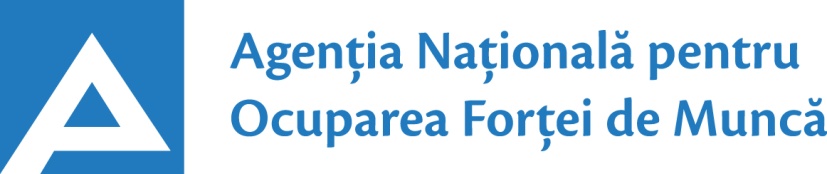 16.05.202324.01.2017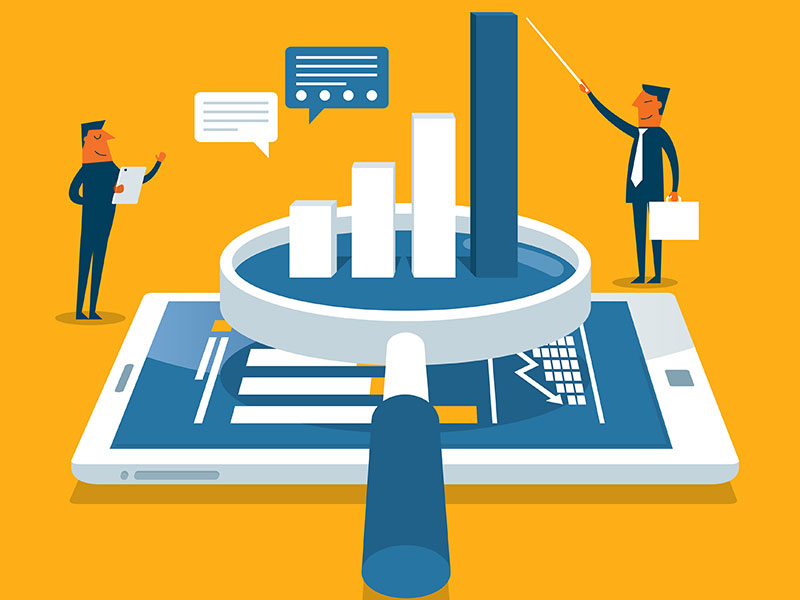  Observatorul pieței munciiConform  bazei de date a Agenției Naționale pentru Ocuparea Forței de Muncă la data de 16.05.2023 erau în evidență 11943 locuri de muncă vacante. În aspect teritorial, numărul locurilor de muncă vacante, disponibile în fiecare subdiviziune teritorială de ocupare a forței de muncă, constituie: Pentru persoanele cu nivel de instruire superior și mediu de specialitate sunt disponibile2928 locuri de muncă vacante, constituind cca 25% din numărul total de locuri vacante. Pentru persoanele cu nivel de instruire secundar profesional și pentru muncitori necalificați/muncitoare necalificate, Agenția Națională pentru Ocuparea Forței de Muncă oferă 9015 locuri de muncă, ce constituie 75% din numărul total de locuri de muncă vacante:Sunt oferite următoarele locuri de muncă pentru muncitori necalificați/muncitoare necalificate:Persoanele aflate în căutarea unui loc de muncă, se pot adresa la subdiviziunile teritoriale pentru ocuparea forței de muncă, unde pot primi informații privind locurile vacante. Prezentul buletin este elaborat în concordanță cu „Clasificatorul ocupațiilor din Republica Moldova (CORM 006-21)”, aprobat prin ordinul Ministerului Muncii,Protecției Sociale nr. 11 din 12.11.2021.STOFMLocuri vacanteSTOFMLocuri vacantemun. Chișinău5319Nisporeni119Bălți1060Soroca119Ungheni787Fălești117Ialoveni421Glodeni104Strășeni308Basarabeasca100UTAG270Șoldănești94Anenii Noi265Ocnița88Cantemir247Leova83Orhei245Rezina83Călărași239Briceni78Cimișlia218Criuleni77Florești212Drochia65Cahul183Telenești65Ștefan Vodă177Dondușeni64Râșcani175Dubăsari44Edineț158Sângerei44Taraclia144Hâncești36Căușeni135Domenii/grupe majore/ocupațiiLocuri vacanteTotalDin care:Tehnicieni/tehniciene, maiștri și alți specialiști asimilați/alte specialiste asimilate1476subofițer în domeniul ordinii publiceși securității statului – 437ofițer de investigații – 285ofițer de urmărire penală – 282ofițer în domeniul ordinii publice și sec. statului -134subofițer de investigații – 70subofițer în securitatea frontierei – 34maistru (diverse domenii) – 33inspector/inspectoare în domeniul ordinii publiceși securității – 25ofițer de legătură în domeniul ordinii publice și securității statului – 25controlor/controloare calitatea producției și proceselor tehnologice – 24inspector/inspectoare (diverse domenii) – 22tehnician/tehniciană (diverse domenii) – 20laborant/laborantă (diverse domenii) – 18magaziner/magazineră - 17agent/agentă (diverse domenii) – 10ofițer punte secund – 10maistru de instruire – 9bucătar-șef/bucătăreasă-șefă – 9tehnician/tehniciană mecanic(ă) – 6tehnician/tehniciană telecomunicații - 6Specialiști/specialiste în diverse domenii de activitate581inginer/ingineră (diverse domenii) – 53agent/agentă de turism – 50manager (diverse ramuri) – 46specialist/specialistă în calitatea datelor, informațiilor – 40specialist/specialistă (diverse domenii) – 39expert/expertă criminalist(ă) - 38șef/șefă (diverse domenii)  – 35șef/șefă echipă în industria prelucrătoare – 25balerin/balerină - 17 jurisconsult/jurisconsultă – 10inginer/ingineră silvic(ă) - 11redactor/redactoare – 11merceolog/merceologă – 11specialist/specialistă în recrutare/resurse umane–11aparatist principal – 10cercetător/cercetătoare științific(ă) – 9secretar/secretară (diverse domenii) – 9manager (șef/șefă) în comerț/vânzări – 9director/directoare (diverse domenii) – 9șef/șefă schimb în domeniul ordinii publice și securității statului – 9documentarist/ documentaristă – 8editor coordonator/editoare /coordonatoareprograme TV – 7manager șef/șefă producție – 7traducător/traducătoare - 7agronom/agronomă – 7grefier/grefieră – 7inginer/ingineră electrician(ă) – 7solist/solistă de balet – 7mediator/mediatoare – 6șef/șefă oficiul poștal – 6producător/producătoare audio/video – 6tehnolog/tehnologă - 6inginer/ingineră cadastral(ă) – 5 expert/expertă (diverse domenii) - 5inginer/ingineră tehnolog(ă) în industrie și producție - 5 analist/analistă de afaceri – 5consultant/consultantă (diverse domenii) - 4administrator/administratoare (diverse domenii) - 4redactor prezentator/redactoare prezentatoare de televiziune – 4inginer/ingineră mecanic(ă) - 4coordonator/coordonatoare de proiect - 4manager(șef/șefă) comunicare – 4manager(șef/șefă) import/export - 4Specialiști/specialiste în sănătate și asistență socială389medic specialist – 110asistent/asistentă medical(ă) – 57asistent/asistentă parental(ă) profesionist(ă) – 46medic medicină generală – 34medic medicină de familie – 25asistent/asistentă medical(ă) specializat(ă) – 25asistent/asistentă personal (ă) – 17asistent/asistentă social(ă)-comunitar(ă) – 16asistent/asistentă social(ă) – 14farmacist/farmacistă – 10felcer/felceră laborant(ă) – 9medic stomatolog generalist/specialist – 7șef/șefă secție instituție medico-sanitară – 6medic veterinar specialist - 5kinetoterapeut/kinetoterapeută – 5maseur/maseuză terapeut(ă) - 3Specialiști/specialiste în activități financiare și asigurări 158agent/agentă de vânzări – 61contabil/contabilă – 50contabil/contabilă șef(ă) – 17specialist/specialistă în domeniul bancar/nebancar-7reprezentant/reprezentantă tehnico-comercial(ă) – 6economist/economistă – 6specialist/specialistă operațiuni financiar-bancare -5contabil/contabilă-casier(ă) – 3consultant/consultantă vânzări – 3Specialiști/specialiste în învățământ116educator/educatoare în educația timpurie – 35primar/gimnazial/liceal/postliceal – 16psiholog/psihologă – 15conducător/conducătoare muzical(ă) – 13psihopedagog/psihopedagogă - 10profesor/profesoară învăţământ asistent al/asistentă a educatorului/educatoarei – 8pedagog/pedagogă social(ă) – 6bibliotecar/bibliotecară – 5profesor formator/profesoară formatoare de limbi străine – 4învățător/învățătoare logoped(ă) - 4Specialiști/specialiste IT103programator/programatoare – 75analist/analistă de afaceri în domeniul tehnologiei informaționale - 10consultant/consultantă în tehnologii informaționale și comunicare – 4specialist/specialistă integrare date – 4manager conținut web - 4administrator/administratoare sisteme Linux - 3dezvoltator software - 3Specialiști/specialiste în instituțiile publice23specialist/specialistă în instituțiile/autoritățile publice – 23Alte ocupații82Industria ușoară1958cusător/cusătoreasăîn confecții/industria ușoară – 1777țesător/țesătoare – 65încheietor tricotaje – 60croitor/croitoreasă materiale în confecții – 16termofinisor confecții – 16confecționer/confecționeră – 14cusător/cusătoreasă articole de curelărie – 10Transport și depozitare1196conducător/conducătoare auto/autocamion – 545conductor/conductoare – 275conducător/conducătoare de troleibuz – 228montator/montatoare cale ferată – 58mecanic/mecanică auto – 30lăcătuș auto – 20lăcătuș la repararea materialului rulant la calea ferată – 13conducător/conducătoare încărcător – 11electrician-electronist auto - 8electromecanic de tren - 4motorist/motoristă - 4Operatori/operatoare și asamblori/asambloare de mașini și instalații1225operator/operatoare la linii automate – 198operator/operatoare call center – 180operator/operatoare introducere, validare si prelucrare date – 154operator/operatoare la utilaje de cusutin industria confecțiilor – 113operator/operatoare  (alte domenii) – 100operator/operatoare la fabricarea conservelor din legume - 62operator/operatoare vânzări prin telefon – 55asamblor/asambloare articoledin mase plastice – 51asamblor/asambloare echipamente electrice și electronice – 40extractor-puitor de semifabricate și articole gata-40operator/operatoare de interviu/pentru sondaje sociologice a opiniei publice – 30asamblor/asambloare jucării - 29mașinist/mașinistă (alte domenii)  - 27mașinist/mașinistă la mașinade tăiat/prelucrat piatră – 20operator/operatoare de interviu pentru sondaje sociologice - 16operator/operatoare în sala de cazane – 15operator/operatoare calculator și rețele – 13operator/operatoare ghișeu bancă – 13operator/operatoare la instalații de uscare a sedimentului – 12mașinist/mașinistă la excavatorulcu o singură cupă – 10mașinist/mașinistă la mașini de preambalat și împachetat - 10operator/operatoare la utilaje de cardat în industria textilă – 7mașinist/mașinistă la autogreder – 6operator/operatoare la utilaje de tricotat - 6asamblor/asambloare articole din lemn/mase plastice – 5mașinist/mașinistă de scenă – 5macaragiu/macaragistă – 4excavatorist/excavatoristă – 4Muncitori calificați/ muncitoare calificate și lucrători/lucrătoare din domeniul artizanal982legător/legătoare filoane, cabluri și conductori – 133electrician/electriciană – 72montator/montatoare în industria construcțiilorde automobile – 50preparator/preparatoare înghețată – 49electrogazosudor/electrogazosudoriță – 45sudor/sudoriță inclusiv cu gaze – 42extractor-puitor de semifabricate și articole gata-40prelucrător/prelucrătoare păsări/pește – 40electromontor/lăcătuș-electromontor – 40confecționer/confecționeră cablaje auto – 33montator/montatoare subansamble în industria construcțiilor de automobile – 32aparatist/aparatistă - 28confecționer/confecționeră încălțăminte – 25lăcătuș-reparator instalații tehnologice - 25electromontor rețele de contacttransport feroviar - 20electromecanic ascensoare – 18lăcătuș instalator tehnică sanitară – 18strungar/strungăriță – 18lăcătuș-electrician – 18montator/montatoare piese, articole și furnituri în industria încălțămintei și marochinărie – 17montator/montatoare în producția de cabluri electrice – 15mecanic/mecanică repar. utilajului industrial – 14reglor/regloare - 13șlefuitor/șlefuitoare - 12lăcătuș controlor în sistemul de gaze – 12controlor/controloare materiale (diverse domenii) - 12montator/montatoare – 11lăcătuș automatică, aparate de măsură și control  - 11lăcătuș-montator în construcții și montarea structurilor metalice - 11preparator/preparatoare semipreparatedin carne – 10lăcătuș la lucrările de asamblare mecanică – 10reglor/regloare utilaje în industria alimentară – 9montator-instalator/montatoare-instalatoare sisteme de ventilație - 9filator/filatoare – 9lăcătuș structuri metalice – 8electromecanic - 8modelator/preparator/modelatoare/preparatoare aluat – 8ștanțator/ștanțatoare metale – 7lăcătuș la rețelele de canalizare/apeduct – 7stivuitor/stivuitoare – 6lăcătuș-mecanic/lăcătuș-montator în construcția și montarea structurilor metalice – 6sudor/sudoriță cu arc electric de argon – 6bombonier/bombonieră – 5Lucrători/lucrătoare în domeniul serviciilor și comerțului809casier/casieră (casieriță) – 229vânzător/vânzătoare produse alimentare/nealimentare – 222vânzător/vânzătoare consultant(ă) – 126bufetier/bufetieră – 53dispecer (diverse domenii) – 52frizer/frizeriță – 41agent/agentă în penitenciar - 19agent/agentă de pază – 15manichiuristă/pedichiuristă – 14camerist-șef/cameristă-șefă – 10poștaș/poștăriță  - 9vânzător/vânzătoare la stațiile de alimentarecu combustibil – 8recepționer/recepționeră – 6brancardier/brancardieră - 5Activități de cazare și alimentație publică383bucătar/bucătăreasă – 128cofetar/cofetară (cofetăreasă) – 113chelner/chelneriță – 70brutar/brutăreasă – 36barman/barmaniță – 19pizzer – 12patisier/patisieră - 5Agricultori/agricultoare și lucrători calificați/lucrătoare calificate în agricultură, silvicultură, acvacultură, piscicultură și pescuit181viticultor/viticultoare – 87tractorist/tractoristă – 32crescător/crescătoare de păsări – 24mulgător/mulgătoare – 8lucrător/lucrătoare calificat(ă) plantații și amenajare zonă verde – 6lucrător/lucrătoare calificat(ă) în creșterea animalelor – 6grădinar/grădinăreasă – 6lucrător/lucrătoare calificat(ă) în crearea spațiilor verzi – 6apicultor/apicultoare - 6Construcții147fierar - betonist – 50tencuitor/tencuitoare – 20muncitor-constructor/muncitoare constructoare bârne, cărămidă, piatră – 12betonist/betonistă – 12constructor/constructoare structuri monolite – 10zidar/zidăriță - 9dulgher/dulgheriță – 9muncitor-constructor/muncitoare-constructoare în lucrări de beton – 8tâmplar/tâmplăriță – 6zugrav/zugravă (zugrăviță) – 6placator cu plăci - 5Alte ocupații 338MeseriaLocuri vacanteTotalTotal1796Muncitor/muncitoare auxiliar(ă)556Muncitor/muncitoare necalificat(ă) în agricultură229Îngrijitor/îngrijitoare încăperi 198Hamal154Muncitor/muncitoare necalificat(ă) diverse domenii115Muncitor/muncitoare necalificat(ă) la asamblarea și montarea pieselor în industria prelucrătoare60Gardian/gardiancă public(ă) 50Expeditor/expeditoare50Ambalator/ambalatoare manual(ă)43Spălător/spălătoare vase/veselă35Completator/completatoare de mărfuri29Paznic/paznică29Măturător/măturătoare28Ucenic/ucenică27Ajutor de bucătar/ajutoare de bucătăreasă27Spălător/spălătoare vehicule27Bucătar/bucătăreasă auxiliar(ă)25Cititor/cititoare contoare 23Infirmier/infirmieră  	20Muncitor/muncitoare forestier(ă) necalificat(ă)19Îngrijitor/îngrijitoare animale17Lucrător/lucrătoare salubrizare spații verzi13Sortator/sortatoare manual(ă)12Manipulant/manipulantă mărfuri/bagaje10